Case Va Vac Vae Vah Vao Tractor & Engine Factory Service Repair Manual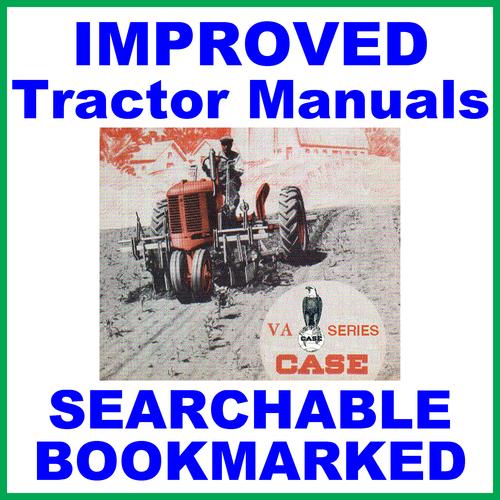 DOWNLOAD MANUAL HERE